Прежде чем давать знания,надо научить думать,воспринимать, наблюдать.         В. СухомлинскийВступлениеОсновные усилия в работе воспитателей детских дошкольных образовательных учреждений в  образовательной области «Познание» должны быть направлены на развитие у детей познавательных интересов, формирование у дошкольников целостной картины мира, расширение их кругозора.	Развитие познавательных интересов дошкольников, на настоящем этапе является одной из самых актуальных задач, так как позволяет воспитывать личность способную к саморазвитию и совершенствованию.	Дошкольный возраст характерен повышенным интересом ко всему, что происходит вокруг. Дети постоянно познают все новые и новые явления, стремятся узнать не только их названия, но и признаки, задумываются над их простейшими причинами. Здесь очень важно поддержать этот детский интерес и постараться сделать так, чтобы дети шли к пониманию природы через знакомство с ее явлениями.Становление познавательно исследовательской деятельности детей в значительной мере зависит от того,  насколько полно и разнообразно им предоставляется исследовательский материал.  Ведь,  когда дошкольник имеет возможность самостоятельно обращаться с окружающими его объектами, он лучше познает окружающий мир, у него лучше развивается внимание, память и творческое воображение. Кроме этого, в  процессе эксперимента  у ребенка активизируются его мысленные процессы, постоянно возникает необходимость совершать операции обобщения, анализа и синтеза, сравнения и классификации.Экологическое воспитание детей дошкольного возраста необходимо строить на усвоении детьми системы знаний о природе, о связях и зависимостях существующих в ней. Знания о природе должны быть построены на конкретном материале, который доступен наблюдению детей.В реализации задач экологического воспитания детей в детском саду большое значение имеет и та обстановка, в которой находится ребенок. При этом правильное использование воспитателями элементов природного окружения значительно улучшает качество изучения различных природных явлений на протяжении календарного года.Одной из важнейших задач в этом направлении является задача развития у детей познавательного интереса к происходящим в природе явлениям и их взаимосвязи между собой.Исходя из этих соображений, я в 2011 году утвердилась в решении, что для создания условий для лучшего познания окружающего мира детьми, приоритет в своей работе, целесообразно предоставить практическим методам обучения,  включающими в себя создание объектов предметно-развивающей среды,  которые позволяли бы детям вести наблюдения, проводить простейшие эксперименты и опыты.С этой целью было принято решение  разработать универсальный проект некого детского исследовательского уголка основных явлений природы, который позволял бы наглядно следить за изменениями погодных условий, а также предусматривал возможность своей постоянной модернизации и наращивания возможностей.Тогда при выполнении мною аттестационной работы по теме «Создание предметно-развивающей среды для познавательно-исследовательской деятельности дошкольников» была выполнена авторская работа на тему «Ознакомление дошкольников с некоторыми природными явлениями в условиях детского сада».Реализация этой работы позволила создать детскую метеостанцию в своем первом простейшем виде, которая стала элементом нашей экологической тропинки и на протяжении своей эксплуатации доказала правильность принятого решения, подтвердила свою необходимость, а также живой интерес детей к изучению с ее помощью природных явлений. Детская метеостанция позволяет вести систематические наблюдения за окружающим миром, природными и сезонными явлениями и объектами в доступной для детей форме.Основная часть (обоснование необходимости модернизации)Эксплуатация нашей детской метеостанции в течение длительного времени обозначила ряд особенностей и проблемных вопросов, которые при модернизации объекта следовало бы учесть и решить. К ним относятся:прежде всего, необходимость учесть и максимально устранить влияние погодных условий  непосредственно на составные элементы объекта;возможность, по-прежнему, в простой, доступной и наглядной форме  знакомить дошкольников разных групп детского сада с отдельными природными явлениями и их взаимосвязи между собой, а также сезонным состоянием произрастающих на территории детского сада растений и деревьев;возможность создания дошкольнику условий для проведения эксперимента; необходимость, наращивания возможностей наглядного измерения количества осадков выпадающих в виде снега, как на суточном интервале, так и на более длительных периодах времени;в связи с тем, что объект находится на открытой площадке предусмотреть возможность решения антивандальной проблемы (объект несколько раз уничтожался неизвестными лицами). При развитии проекта, по-прежнему,  главным, является то требование, что мы, воспитатели, должны иметь возможность с его помощью знакомить детей с каждым естественным природным явлением (температура окружающего воздуха, атмосферное давление в детском понимании, направление и скорость ветра, виды осадков и их количество и т. д.), а также должен позволять экспериментально проводить процесс наблюдений и создавать для детей условия для мысленного и реального экспериментирования. При этом необходимо учитывать следующие особенности:в младшем дошкольном возрасте ребенок пытается не только рассмотреть предмет, но и потрогать его, понюхать и т. д;в старшем - дети задумываются уже над физическими явлениями (время года, замерзание воды, смена погоды, ветра и т. д.); в подготовительной группе дети мыслят и рассуждают с опорой на наглядно-действенные и наглядно-образные способы познания.	Результаты проведенного мною в период с 2011 по 2014 год исследования уровня знаний, умений и навыков дошкольников в образовательной области «Познание» (См. Диаграмму) и анализ полученных по нему результатов в средней, старшей и подготовительной группе указывают на то, что к концу исследуемого периода значительная часть детей – 77 % имели средний уровень знаний и умений в данной области, а это в свою очередь подтверждает необходимость поиска дополнительных путей доведения до детей информации о окружающем мире. Исходя из того, что процент воспитанников с средним уровнем знаний является преобладающим, актуальным будет доработать имеющиеся средства обучения именно для этой категории дошкольников,  расширив возможности наглядных пособий, но сохранив при этом их доступность наглядность и простоту. Таким образом, создаваемый нами модернизированный объект должен:быть компактным и охватывать большое количество наблюдаемых явлений;привлекать ребенка своим внешним видом и содержанием;позволять предоставлять ребенку объект для изучения непосредственно в руки или находиться в непосредственной близости от него;обеспечивать возможность изучать материал в игровой форме;предоставлять ребенку возможность наблюдать объект изучения наглядно во взаимосвязи с другими объектами в различные времена года;активизировать познавательный интерес детей к происходящим в природе явлениям;обеспечивать детям возможность задумываться уже над физическими явлениями (время года, замерзание воды, смена погоды, ветра и т. д.), а также позволять размышлять и рассуждать с опорой на наглядно-действенные и наглядно-образные способы познания.Требования к модернизированному наглядному пособию.При создании пособие должно:сохранить все возможности первого варианта;соответствовать требованиям основных принципов при создании предметно-развивающей среды, изложенным в «Концепции по дошкольному воспитанию»;быть компактным и предусматривать возможность удобного расположения во время использования;быть удобным в монтаже и демонтаже на территории детского сада;быть экологически чистым;быть наглядным;быть устойчивым к воздействиям внешней среды;позволять производить измерение количества осадков, выпадающих в виде снега;нести в себе эстетическую составляющую и позволять вызывать интерес у детей к изучению природных явлений;предусматривать возможность наращивания количества элементов;обеспечивать возможность проведения исследовательской работы;позволять раскрывать отдельные явления окружающего мира (стороны света, скорость, направление, атмосферное давление, окружающая температура, вид и количество осадков и т. д.);создавать условия для развития у детей географических представлений в соответствии с возрастными особенностями;быть удобным и понятным для воспитателя при подготовке к занятию;позволять вести воспитателем в доступной для детей форме дневник наблюдений за погодой;позволять решать несколько дидактических задач одновременно.В соответствии с этими требованиями, прежде чем показать реализацию выполнения этих задач,  думаю, будет целесообразным напомнить о внешнем виде, возможностях и особенностях предыдущего варианта нашей метеостанции.Изготовленная в 2011 году в своем первом варианте детская метеостанция показана в моей авторской работе на тему «Ознакомление дошкольников с некоторыми природными явлениями в условиях детского сада». И подробное ее описание можно посмотреть здесь (http://nsportal.ru/) на моей страничке.  «Метеоплощадка»(Модернизированный вариант 2014 года)ОписаниеМетеоплощадка включает в себя следующие основные составные части:выделенный специально участок местности на территории детского сада; модернизированная детская метеостанция.  Краткое описание специального оборудования детской метеостанции: Специальное оборудование детской метеостанции изготовлено из доступных современных промышленных и природных материалов и позволяет детям самостоятельно или под руководством воспитателя в наглядной форме ориентироваться по сторонам света, наблюдать изменение атмосферного давления,  которое предвещает перемену погоды, измерять и наблюдать изменение температуры воздуха, определять силу ветра, измерять количество осадков выпавших в виде дождя и снега, как на суточном интервале, так и на более длительном периоде наблюдений.В состав входят:Барометр - прибор для наблюдения за изменением атмосферного давления.Термометр - для изменения температуры воздуха. На метеоплощадке также находятся: Флюгер  - прибор для определения направления и силы ветра.Дождемер - служит ля измерения количества осадков выпавших в виде дождя, как на суточном интервале, так и на более длительном интервале (если собранное за сутки количество осадков не выливать).Снегомер – изготовлен в виде «домика» служит для определения количества осадков выпадающих в виде снега на протяжении суток и в виде «дерева» - служит для определения количества осадков выпадающих в виде снега на протяжении более длительного периода времени.НазначениеМетеоплощадка  с размещенным на ней специальным наглядным оборудованием, предназначена для наглядного обучения детей основным природным явлениям, изучению количества выпавших осадков и элементарному прогнозированию состояния погоды. Требования к составным частям оборудуемого элемента экологической тропинки остались прежними и выполнены. Кроме того теперь объект:устойчив к воздействиям внешней среды;позволяет производить дополнительно к ранее заявленным возможностям измерение количества осадков в виде дождя и снега, как на суточном интервале, так и на протяжении более длительного периода наблюдений;несет в себе эстетическую составляющую и позволяет вызывать интерес у детей к изучению природных явлений;обеспечивает возможность изучать материал в игровой форме;предоставляет ребенку возможность наблюдать объект изучения наглядно во взаимосвязи с другими объектами в различные времена года;активизирует познавательный интерес детей к происходящим в природе явлениям;обеспечивает детям возможность задуматься уже над физическими явлениями (время года, замерзание воды, смена погоды, ветра и т. д.), а также дает элементарную информацию для размышлений и рассуждений.Описанный выше модернизированный вариант создает, за счет своих возможностей, учебную базу позволяющую повышать уровень знаний и умений дошкольников в образовательной области «Познание». Внешний вид новой детской метеостанции представлен на следующей фотографии: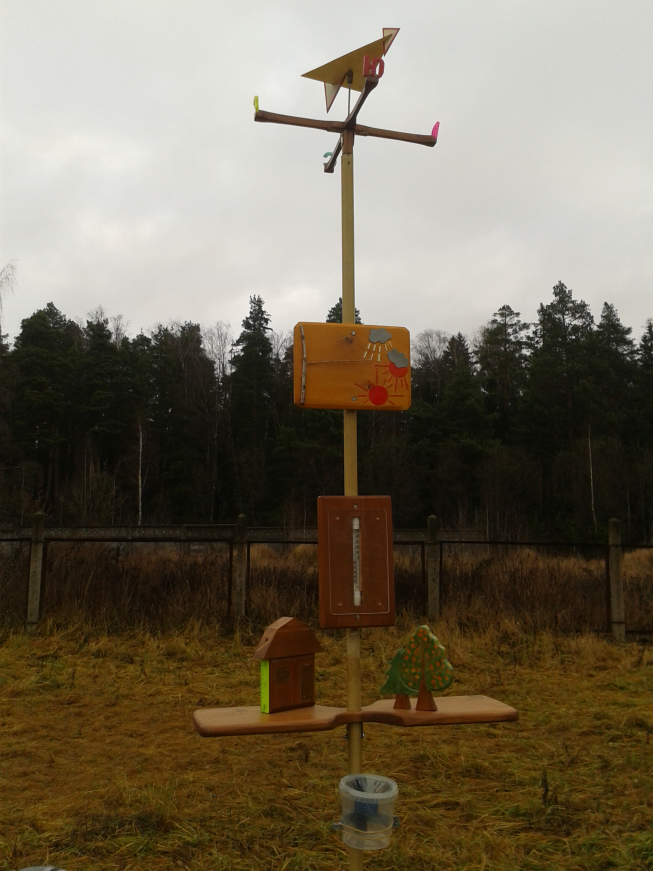 При этом проведены следующие  мероприятия по модернизации:Для исключения возможности слома вандалами - деревянный шест, на котором крепились основные элементы, заменен на изолированную в белый пластик  металлическую трубу. Металлическая труба устанавливается внутрь предварительно забетонированной на метеоплощадке отрезка другой металлической трубы большего диаметра с заблаговременно просверленными отверствиями для сквозного крепления. Уровень установки (высота) выбирается в зависимости от среднего роста детей в группе, которая будет принимать участие в наблюдениях.Для устойчивости перед воздействием внешних факторов, а также, для более качественной работы флюгер изготовлен из белого пластика толщиной 2 мм. Размеры «самолетика» увеличены и его контур выкрашен в яркий цвет.В связи с тем, что ранее установленный термометр был подвержен разрушению, а также создавал опасность для дошкольников (стеклянный корпус) в модернизированном варианте он установлен внутрь деревянного корпуса и закрыт со всех сторон от возможности доступа. При этом термометр врезан внутрь доски,  тыльная сторона которой закрыта пластиной высокопресованной ДВП, а лицевая оргстеклом толщиной 2,5 мм.Доработан дождемер за счет изменения способа его крепления к шесту (трубе) пластиковым хомутом, а также закрепления, вырезанной, по внутреннему контуру крышкой от пластикового ведерка входной горловины – что позволяет, при необходимости «открывать» дождемер и выливать из него скопившуюся воду.Дополнительно выполнен и установлен на металлическую трубу снегомер. Этот  элемент специального оборудования изготовлен на фигурно вырезанной доске толщиной 35 мм. Для привлечения внимания детей, измерительные шкалы (линейки) закреплены на изготовленные из древесины и раскрашенные макеты дерева и дома. Кроме того, в основании (доске) сделан фигурный вырез для создания условий свободного попадания осадков выпадающих в виде дождя в нижерасположенный дождемер. Этот элемент является универсальным, так как,  с его помощью можно, к примеру,  «домик» использовать для измерения количества выпавшего снега на суточном интервале, сметая выпавший снег каждый день, а дерево – на интервале нескольких дней, не трогая снег соответственно.Все элементы модернизированной метеостанции покрыты экологически чистыми защитными составами, предохраняющими их от быстрого разрушения от воздействия внешней среды.Вот  так выглядит наш снегомер в новом модернизированном варианте «Детской метеостанции» после сильного ночного снегопада: 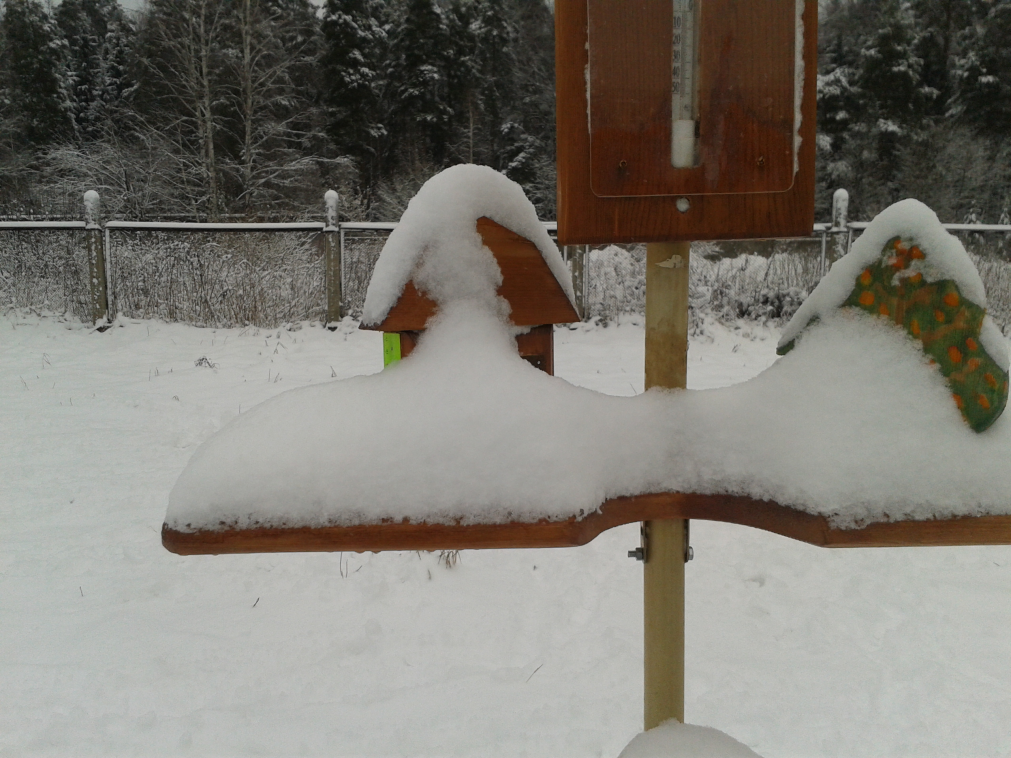 Неоднократно замечено, при наших наблюдениях, что даже при незначительных осадках в виде снега на шкалах, изготовленных из школьных линеек и закрепленных на «домике» и «дереве», прекрасно можно заметить его количество.Дидактические задачи,  которые мы можем решать:1- я задача: обучать детей снятию показаний приборов;  2- я задача: предоставление детям возможности проведения сравнения приборов между собой;3- я задача: изучение детьми зависимости показаний приборов от времени года;4- я задача: изучение детьми взаимосвязи показаний приборов с собственными телесными ощущениями;5- я задача: обеспечение условий для проведения детьми исследований;6- я задача: обеспечивать возможность изучать материал в игровой форме;7- я задача: предоставлять ребенку возможность наблюдать объект изучения наглядно во взаимосвязи с другими объектами в различные времена года;8- я задача: активизировать познавательный интерес детей к происходящим в природе явлениям;9- я задача: обеспечивать детям возможности задумываются уже над физическими явлениями (время года, замерзание воды, смена погоды, ветра и т. д.), а также позволять размышлять и рассуждать с опорой на наглядно-действенные и наглядно-образные способы познания.РекомендацииПри решении воспитателем указанных дидактических задач, целесообразно в каждой группе вести дневники наблюдений, оформленные таким образом, чтобы дети смогли самостоятельно разобраться во внесенных в них данных.